SOLICITUD DE SELECCIÓN (S.S.) CANTIDAD DE RECURSOS:..1............................................................................................................................................................................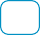 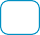 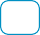 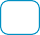 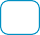 EXPERIENCIA:TRAINEE	JUNIOR	SEMI SENIOR	SENIORAÑOS DE EXP.:.......2........SECCIÓN RRHHCONVENIO:...........................................................................................................................................................................................................TIPO DE CONTRATACIÓN:   PRUEBA / TIEMPO INDETERMINADO	  PLAZO FIJO (6 MESES) OTROS:..................................................................................................................................................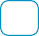 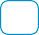 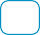 